Wydział Transportu KWP w Szczecinie											Załącznik nr 2Część II  -  Urządzenia / narzędzia warsztatoweWykonawca oświadcza i gwarantuje, że:- wszystkie zaoferowane urządzenia i narzędzia są fabrycznie nowe, nieużywane,  objęte minimum 12 miesięczną gwarancją.- w przypadku zaoferowania produktów równoważnych ich wymiary oraz waga nie mogą odbiegać od urządzeń wskazanych przez Zamawiającego.- Wykonawca, który będzie dostarczał urządzenia i narzędzia musi dołączyć instrukcje obsługi w języku polskim oraz jeżeli jest to wymagane prawem dokumenty   dopuszczające do użycia w/w urządzenia i/lub narzędzia.………………………………..		        Podpis WykonawcyL.p.Opis przedmiotu zamówieniaJ.m.IlośćCena jedn. nettoCena jedn. bruttoWartość bruttoWkrętarko-wiertarka wielogłowicowa akumulatorowa typu HILTI SFE2-A12 lub równoważna;
wyposażona:
- w min. 2 akumulatory/ każdy o pojemności min. 2.0 Ah,
- w ładowarkę,
- metalowy uchwyt 10 mm,
- wymienny uchwyt kątowy,
- nasadkę 1/4" HEX 6mm,
- walizkę.szt.2Ładowarka typu Genius GB 150 Boost HD Jump Starter NOCO lub równoważna;
wyposażona:
- w dwa wejście USB,
- w klemy,
- w latarkę ledową.szt.2Zestaw trzech kluczy dynamometrycznych  w następujących zakresach:
typu lub równoważne:
- Toptul ANAF11635 (70-350Nm), rozmiar trzpienia w calach 1/2, długość 645mm lub 70-350 Nm ½” o długości całkowitej klucza 580mm;
- Toptul ANAF1211 (19-110Nm) rozmiar trzpienia w calach 3/8, długość 385 mm lub 20-110 Nm 3/8” o długości całkowitej klucza 375mm;
- Toptul ANAF1208 (6-30Nm), rozmiar trzpienia w calach 3/8, długość 350mm lub 5-25 Nm ¼”  o długości całkowitej klucza 295mm Zestaw1Podpora hydrauliczna skrzyni biegów wraz z uchwytem skrzyni biegów z regulacją 3026 0,3 Beta 3026/S lub równoważny:
- dźwignik skrzyni biegów przejezdny,
- udźwig 500kg,
- min. Wysokość podnoszenia 1140mm,
- maksymalna wysokość podnoszenia 1945mm,
- liczba stopni regulacji -1 ,
- podnoszenie nożne.szt.1Piła szablasta zasilana sieciowo typu HILTI WSR 900-PE lub równoważna:
- wyposażona w 2 akumulatory M18 B5,
- ładowarkę
- walizkęszt.1Wózek narzędziowy z wyposażeniem 363 EL 8 szuflad typu SONIC lub równoważny:
- wymagane wyposażenie szuflad:
Typ klucza / narzędzia
przegub/y /nasadka/i E-TORX /nasadka/i trzpieniowe (Bit) HEX /grzechotka/i /nasadka/i trzpieniowe (Bit) RIBE /nasadka/i 6-kątne /przedłużka/i /nasadka/i trzpieniowe (Bit) TORX TAMPER /pokrętło/a /nasadka/i trzpieniowe (Bit) TORX /nasadka/i trzpieniowe (Bit) SPLINE / XZN /redukcja/e /nasadka/i
Liczba narzędzi 95 szt.
Gniazdo / napęd 1/2 cal
Gniazdo / napęd (mm) 12.5 mm
Profil HEX /TORX /RIBE /TORX TAMPER /SPLINE / XZN
Rozmiar HEX 6 mm;8 mm;10 mm;12 mm;14 mm;17 mm;7 mm;9 mm
Rozmiar TORX / E-TORX T27 ,T27H ,T30 ,T30H ,T40 ,T40H ,T45 ,T45H ,T50 ,T50H ,T55 ,T55H ,T60 ,T60H ,T70 ,T70H
Rozmiar TORX/E T27 ,T30 ,T40 ,T45 ,T50 ,T55 ,T60 ,T70
Rozmiar TORX TAMPER T27H ,T30H ,T40H ,T45H ,T50H ,T55H ,T60H ,T70H
Rozmiar SPLINE / XZN M10 ,M12 ,M14 ,M16 ,M5 ,M6 ,M7 ,M9
Rozmiar RIBE M8 ;M9 ;M10 ;M12 ;M13 ;M14
Typ klucza / narzędzia - klucze oczkowe obustronne wygięte /klucze płasko-oczkowe /klucze płaskie
Liczba narzędzi 40 szt.
Rozmiar klucze płaskie / oczkowe 10 mm;11 mm;12 mm;13 mm;14 mm;15 mm;16 mm;17 mm;18 mm;19 mm;20 mm;21 mm;22 mm;23 mm;24 mm;27 mm;30 mm;32 mm;6 mm;7 mm;8 mm;9 mm
Rozmiar klucze 2 10x11 mm;12x13 mm;14x15 mm;16x17 mm;18x19 mm;20x22 mm;24x27 mm;30x32 mm;6x7 mm;8x9 mm,
Typ klucza / narzędzia klucze oczkowe otwarte /klucze nasadowe /klucze oczkowe E-TORX /klucze płasko-oczkowe z grzechotką
Liczba narzędzi 30 szt.
Profil E-TORX
Rozmiar klucze płaskie / oczkowe 10 mm;11 mm;12 mm;13 mm;14 mm;15 mm;16 mm;17 mm;18 mm;19 mm;8 mm;9 mm
Rozmiar klucze 2 10x11 mm;11x13 mm;12x13 mm;12x14 mm;14x15 mm;16x17 mm;16x18 mm;17x19 mm;18x19 mm;19x22 mm;24x27 mm;6x7 mm;8x10 mm;8x9 mm
Typ klucza / narzędzia przegub/y /nasadka/i E-TORX /nasadka/i trzpieniowe (Bit) HEX /nasadka/i specjalistyczne /grzechotka/i /nasadka/i 6-kątne /klucz/e ampulowe /przedłużka/i /nasadka/i trzpieniowe (Bit) TORX TAMPER /pokrętło/a /nasadka/i trzpieniowe (Bit) TORX /klucz/e trzpieniowe TORX /redukcja/e /nasadka/i
Liczba narzędzi 157szt.
Gniazdo / napęd 3/8 cal;1/4 cal
Gniazdo / napęd (mm) 6.3 mm /10.0 mm
Profil HEX /TORX /TORX TAMPER /E-TORX
Rozmiar nasadki 10.0 mm;11.0 mm;12.0 mm;13.0 mm;15.0 mm;16.0 mm;18.0 mm;19.0 mm;20.0 mm;21.0 mm;22.0 mm;4.0 mm;5.0 mm;6.0 mm;7.0 mm;8.0 mm;9.0 mm;4.5 mm;5.5 mm
Rozmiar HEX 4 mm;3 mm;5 mm;6 mm;8 mm;7 mm;5.5 mm
Rozmiar TORX / E-TORX E10 ,E11 ,E12 ,E14 ,E4 ,E5 ,E6 ,E7 ,E8 ,T10 ,T10H ,T15 ,T15H ,T20 ,T20H ,T25 ,T25H ,T27 ,T30 ,T40 ,T45 ,T50 ,T6 ,T6H ,T7 ,T7H ,T8 ,T8H ,T9 ,T9H
Rozmiar TORX/E T10 ,T15 ,T20 ,T25 ,T27 ,T30 ,T40 ,T45 ,T50 ,T6 ,T7 ,T8 ,T9
Rozmiar TORX TAMPER T10H ,T15H ,T20H ,T25H ,T6H ,T7H ,T8H ,T9H
Typ klucza / narzędzia młotek/i /miarka/i /szczypce nastawne /pilnik/i /szczypce uniwersalne /szczypce proste
Liczba narzędzi 17 szt.
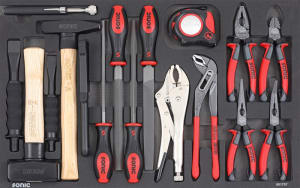 Typ klucza / narzędzia wkrętak/i Philips PH /wkrętak/i TORX /wkrętak/i płaskie
Liczba narzędzi 24.0 szt.
Profil TORX /płaskie
Rozmiar metryczny 3 mm;3,5 mm;4 mm;5,5 mm;6,5 mm;8 mm
Rozmiar TORX / E-TORX T10 ,T15 ,T20 ,T25 ,T27 ,T30 ,T40 ,T5 ,T6 ,T7 ,T8 ,T9
Rozmiar TORX/E T10 ,T15 ,T20 ,T25 ,T27 ,T30 ,T40 ,T5 ,T6 ,T7 ,T8 ,T9
szt.4